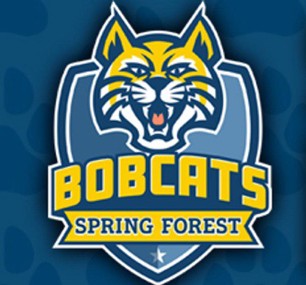 SPRING FOREST SCHOOL SUPPLIES LIST 2020-2021Students will need one pair of earbuds or headphones to use with the Chromebooks in their classes.Note: Products compatible with Apple devices will not work with Chromebook. Chromebook requires headphones or earbuds with 3.5 mm plug. Apple AirPods or any other Bluetooth wirelessearbuds or headphones will also work.6th Grade School Supply ListSupplies - Used in All Classes:Supplies - Core Subjects:7th Grade School Supply ListSupplies - Used in All Classes:Supplies - Core Subjects:8th Grade School Supply ListSupplies - Used in All Classes:Supplies: Core SubjectsItemAmountEarbuds or Headphones (see note above)1 pairGlue Sticks6#2 Pencils6Highlighters1 packColored Pencils1 packCrayola Classics Thick Markers (8 count)1 packRuler1Scissors1 pairUSB Flash Drive1ItemAmountSubjectComposition Notebooks4Science (2) Language Arts (2)3 x 3 Post-It-Notes2 packsScience (1) Language Arts (1)Notebook Paper4 packsMath (2) Language Arts (1) Social Studies (1)3 x 5 Index Cards (100 count)3 packsScience1” Binder1Language Arts1 ½” Binder1MathDividers with tabs (12 count)1 packMathPocket Folders3Math (1) Language Arts (2)Black Dry Erase Markers1 packMathItemAmountEarbuds or Headphones (see note above)1 pair#2 Pencils6Blue or Black Ink Pens4Glue Sticks2Highlighters1 packPre-sharpened Colored Pencils1 packCrayola Classics Thick Markers (8 count)1 packScissors1 pairUSB Flash Drive1ItemAmountSubjectComposition Notebooks4Science (2)  Language Arts (2)Composition Notebook with Grids (Graph)1MathNotebook Paper3 packsScience (1)  Language Arts (1) TX History (1)3 x 3 Post-It-Notes2 packsScience (1)  Language Arts (1)3 x 5 Index Cards (100 count)4 packsSciencePocket Folders2Language Arts1” Binder1Language ArtsItemAmountEarbuds or Headphones (see note above)1 pair#2 Pencils6Blue or Black Ink Pens4Glue Sticks4Highlighters1 packPre-sharpened Colored Pencils1 packCrayola Classics Thick Markers (8 count)1 packScissors1 pairUSB Flash Drive1ItemAmountSubjectComposition Notebooks5Language Arts (2) Social Studies (1) Science (1) Math (1)Notebook Paper3 packsLanguage Arts (1) Social Studies (1) Math (1)3 x 3 Post-It-Notes1 packLanguage ArtsPocket Folders3Language Arts (2) Math (1)1” Binder1Language ArtsRed Pen1MathHandheld Pencil Sharpener1Science